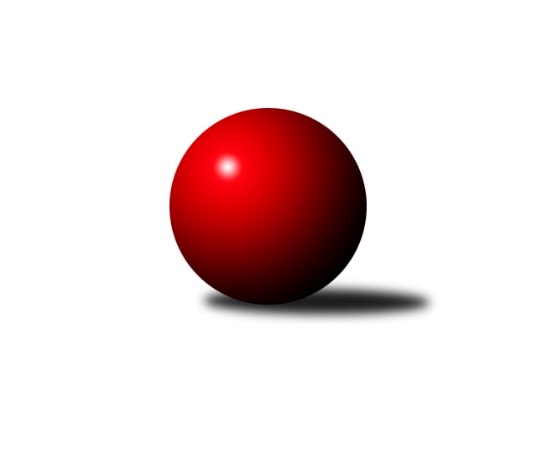 Č.16Ročník 2022/2023	2.2.2023Nejlepšího výkonu v tomto kole: 2478 dosáhlo družstvo: SK Meteor Praha EMistrovství Prahy 4 2022/2023Výsledky 16. kolaSouhrnný přehled výsledků:SC Olympia Radotín C	- TJ Sokol Praha-Vršovice D	2:6	2262:2272	4.0:8.0	31.1.SK Meteor Praha E	- SK Žižkov Praha E	7:1	2478:2115	10.0:2.0	1.2.SC Olympia Radotín B	- TJ Sokol Rudná E	4:4	2241:2217	6.0:6.0	2.2.TJ Sokol Rudná E	- SK Rapid Praha B	7:1	2232:1967	10.0:2.0	26.1.Tabulka družstev:	1.	SC Olympia Radotín B	14	13	1	0	83.0 : 29.0 	108.5 : 59.5 	 2301	27	2.	SK Meteor Praha E	13	10	1	2	77.0 : 27.0 	105.0 : 51.0 	 2368	21	3.	TJ Sokol Praha-Vršovice D	14	9	0	5	61.0 : 51.0 	90.0 : 78.0 	 2182	18	4.	TJ Sokol Rudná E	15	7	1	7	62.5 : 57.5 	98.5 : 81.5 	 2188	15	5.	SC Olympia Radotín C	14	4	0	10	43.0 : 69.0 	73.0 : 95.0 	 2119	8	6.	SK Žižkov Praha E	14	2	1	11	35.0 : 77.0 	61.5 : 106.5 	 2120	5	7.	SK Rapid Praha B	14	2	0	12	30.5 : 81.5 	51.5 : 116.5 	 2047	4Podrobné výsledky kola:	 SC Olympia Radotín C	2262	2:6	2272	TJ Sokol Praha-Vršovice D	Vojtěch Zlatník	 	 205 	 245 		450 	 2:0 	 377 	 	195 	 182		Helena Hanzalová	Ludmila Zlatníková	 	 167 	 176 		343 	 0:2 	 392 	 	202 	 190		Irena Sedláčková	Petr Zlatník	 	 234 	 190 		424 	 1:1 	 359 	 	162 	 197		Zdeněk Poutník	Michal Minarech	 	 188 	 193 		381 	 0:2 	 397 	 	200 	 197		Renata Göringerová	Jan Kalina	 	 170 	 192 		362 	 1:1 	 372 	 	203 	 169		Milan Lukeš	Petr Žáček	 	 168 	 134 		302 	 0:2 	 375 	 	197 	 178		Jarmila Fremrovározhodčí: Jiří UjhelyiNejlepší výkon utkání: 450 - Vojtěch Zlatník	 SK Meteor Praha E	2478	7:1	2115	SK Žižkov Praha E	Bohumil Fojt	 	 226 	 195 		421 	 2:0 	 391 	 	197 	 194		Barbora Králová	Petra Grulichová	 	 202 	 204 		406 	 2:0 	 360 	 	159 	 201		Martin Hřebejk	Jana Fojtová	 	 177 	 191 		368 	 2:0 	 342 	 	163 	 179		Martin Svoboda	Michal Mičo	 	 185 	 184 		369 	 0:2 	 438 	 	235 	 203		Pavla Hřebejková	Zuzana Edlmannová	 	 253 	 230 		483 	 2:0 	 234 	 	100 	 134		František Buchal	Miroslava Martincová	 	 239 	 192 		431 	 2:0 	 350 	 	183 	 167		Petr Katzrozhodčí:  Vedoucí družstevNejlepší výkon utkání: 483 - Zuzana Edlmannová	 SC Olympia Radotín B	2241	4:4	2217	TJ Sokol Rudná E	Martin Šimek	 	 195 	 213 		408 	 0:2 	 439 	 	223 	 216		Petr Fišer	Miloš Dudek	 	 175 	 184 		359 	 1:1 	 368 	 	174 	 194		Helena Machulková	Pavla Šimková	 	 152 	 186 		338 	 1:1 	 347 	 	167 	 180		Jaroslav Mařánek	Taťjana Vydrová	 	 167 	 183 		350 	 1:1 	 346 	 	145 	 201		Alena Gryz	Pavel Šimek	 	 226 	 181 		407 	 1:1 	 432 	 	220 	 212		Luboš Machulka	Květa Dvořáková	 	 167 	 212 		379 	 2:0 	 285 	 	133 	 152		Václav Vejvodarozhodčí:  Vedoucí družstevNejlepší výkon utkání: 439 - Petr Fišer	 TJ Sokol Rudná E	2232	7:1	1967	SK Rapid Praha B	Petr Fišer	 	 209 	 195 		404 	 2:0 	 320 	 	173 	 147		Antonín Krampera	Miloslav Dvořák	 	 188 	 201 		389 	 2:0 	 255 	 	142 	 113		Tomáš Moravec	Jana Fišerová	 	 172 	 208 		380 	 2:0 	 354 	 	168 	 186		Roman Hašek	Jaroslav Mařánek	 	 185 	 195 		380 	 2:0 	 336 	 	165 	 171		Jaroslav Svozil	Luboš Machulka	 	 197 	 218 		415 	 2:0 	 327 	 	172 	 155		Marek Švenda	Alena Gryz	 	 123 	 141 		264 	 0:2 	 375 	 	195 	 180		Petr Švendarozhodčí: Nejlepší výkon utkání: 415 - Luboš MachulkaPořadí jednotlivců:	jméno hráče	družstvo	celkem	plné	dorážka	chyby	poměr kuž.	Maximum	1.	Radek Pauk 	SC Olympia Radotín B	422.50	291.7	130.8	8.8	4/4	(448)	2.	Luboš Machulka 	TJ Sokol Rudná E	418.20	289.2	129.0	7.5	5/5	(471)	3.	Zuzana Edlmannová 	SK Meteor Praha E	417.61	293.6	124.0	8.9	3/3	(483)	4.	Martin Šimek 	SC Olympia Radotín B	417.38	285.2	132.2	9.9	4/4	(452)	5.	Pavla Hřebejková 	SK Žižkov Praha E	416.30	289.2	127.1	9.4	5/5	(461)	6.	Miroslava Martincová 	SK Meteor Praha E	409.59	293.2	116.4	8.8	3/3	(443)	7.	Martin Povolný 	SK Meteor Praha E	405.36	288.9	116.4	10.9	3/3	(448)	8.	Vojtěch Zlatník 	SC Olympia Radotín C	400.15	281.4	118.8	10.8	4/4	(471)	9.	Bohumil Fojt 	SK Meteor Praha E	395.89	283.7	112.2	11.5	3/3	(428)	10.	Barbora Králová 	SK Žižkov Praha E	393.00	277.3	115.7	11.5	5/5	(469)	11.	Petr Fišer 	TJ Sokol Rudná E	391.60	284.4	107.2	13.5	5/5	(466)	12.	Michal Mičo 	SK Meteor Praha E	389.56	276.3	113.3	11.5	3/3	(448)	13.	Pavel Šimek 	SC Olympia Radotín B	386.09	276.1	110.0	12.8	4/4	(425)	14.	Petra Grulichová 	SK Meteor Praha E	384.78	284.9	99.9	13.8	3/3	(417)	15.	Jarmila Fremrová 	TJ Sokol Praha-Vršovice D	383.78	284.0	99.8	16.0	5/5	(428)	16.	Květuše Pytlíková 	TJ Sokol Praha-Vršovice D	383.41	280.3	103.1	11.8	5/5	(427)	17.	Petr Švenda 	SK Rapid Praha B	383.40	279.6	103.8	12.4	5/5	(440)	18.	Jan Kalina 	SC Olympia Radotín C	380.10	279.7	100.4	14.0	4/4	(426)	19.	Eva Hucková 	SC Olympia Radotín B	379.00	278.3	100.7	12.0	3/4	(392)	20.	Milan Lukeš 	TJ Sokol Praha-Vršovice D	378.77	272.4	106.4	12.8	5/5	(418)	21.	Martina Liberská 	TJ Sokol Praha-Vršovice D	377.33	276.6	100.7	13.7	5/5	(422)	22.	Martin Smetana 	SK Meteor Praha E	371.83	270.2	101.7	14.5	3/3	(392)	23.	Marek Švenda 	SK Rapid Praha B	371.58	280.9	90.7	16.6	5/5	(426)	24.	Renáta Francová 	SC Olympia Radotín B	370.92	271.9	99.0	15.5	4/4	(412)	25.	Květa Dvořáková 	SC Olympia Radotín B	369.88	269.8	100.1	14.2	4/4	(452)	26.	Jana Fojtová 	SK Meteor Praha E	369.50	265.2	104.3	13.3	3/3	(396)	27.	Renata Göringerová 	TJ Sokol Praha-Vršovice D	369.31	270.6	98.7	13.4	4/5	(399)	28.	Jana Fišerová 	TJ Sokol Rudná E	369.10	267.6	101.5	15.0	5/5	(428)	29.	Miloš Dudek 	SC Olympia Radotín B	364.93	267.6	97.3	14.8	3/4	(391)	30.	Martin Hřebejk 	SK Žižkov Praha E	361.50	263.1	98.4	16.1	5/5	(410)	31.	Petr Zlatník 	SC Olympia Radotín C	358.45	267.1	91.4	18.5	4/4	(424)	32.	Miloslav Dvořák 	TJ Sokol Rudná E	355.85	260.6	95.3	15.4	4/5	(399)	33.	Jaroslav Mařánek 	TJ Sokol Rudná E	350.96	255.2	95.7	15.6	5/5	(401)	34.	Helena Machulková 	TJ Sokol Rudná E	350.65	258.6	92.1	17.6	5/5	(391)	35.	Mikoláš Dvořák 	SK Meteor Praha E	350.50	266.8	83.7	16.2	3/3	(394)	36.	Roman Hašek 	SK Rapid Praha B	346.80	257.6	89.2	17.6	5/5	(375)	37.	Martin Svoboda 	SK Žižkov Praha E	344.63	249.7	94.9	16.4	4/5	(386)	38.	Zdeněk Poutník 	TJ Sokol Praha-Vršovice D	341.60	249.4	92.2	17.4	5/5	(386)	39.	Antonín Krampera 	SK Rapid Praha B	340.25	241.2	99.0	15.4	4/5	(392)	40.	Taťjana Vydrová 	SC Olympia Radotín B	338.17	253.1	85.1	17.5	3/4	(362)	41.	Vladimír Dvořák 	SC Olympia Radotín B	335.67	239.7	96.0	14.0	3/4	(359)	42.	Ludmila Zlatníková 	SC Olympia Radotín C	335.13	254.3	80.9	22.3	4/4	(387)	43.	Petr Žáček 	SC Olympia Radotín C	330.10	250.7	79.4	21.5	4/4	(400)	44.	Alena Gryz 	TJ Sokol Rudná E	319.67	251.8	67.9	26.5	5/5	(362)	45.	Jaroslav Svozil 	SK Rapid Praha B	308.01	230.4	77.6	21.8	5/5	(356)	46.	Vladimír Busta 	SK Žižkov Praha E	304.33	235.5	68.8	24.2	4/5	(328)	47.	Helena Hanzalová 	TJ Sokol Praha-Vršovice D	304.17	227.9	76.3	20.6	4/5	(377)	48.	Petr Katz 	SK Žižkov Praha E	303.35	232.8	70.6	26.1	5/5	(350)	49.	Tomáš Moravec 	SK Rapid Praha B	275.13	204.2	70.9	26.0	4/5	(294)		Zdeněk Míka 	SK Meteor Praha E	438.00	298.0	140.0	3.0	1/3	(438)		Miloslava Žďárková 	SK Žižkov Praha E	400.67	291.8	108.8	12.3	2/5	(439)		Kateřina Majerová 	SK Žižkov Praha E	400.50	285.4	115.1	10.4	2/5	(427)		Pavla Šimková 	SC Olympia Radotín B	369.50	271.3	98.3	16.8	2/4	(424)		Jitka Vykouková 	TJ Sokol Praha-Vršovice D	367.00	268.3	98.7	16.8	3/5	(398)		Václav Černý 	TJ Sokol Praha-Vršovice D	365.22	265.4	99.8	15.6	3/5	(428)		Irena Sedláčková 	TJ Sokol Praha-Vršovice D	364.33	265.3	99.0	13.3	2/5	(392)		Michal Minarech 	SC Olympia Radotín C	361.75	257.8	104.0	14.5	2/4	(381)		Pavel Eder 	SK Rapid Praha B	354.50	259.3	95.2	14.0	3/5	(388)		Filip Lafek 	SK Žižkov Praha E	338.17	236.2	102.0	16.8	3/5	(401)		David Dungel 	SK Žižkov Praha E	333.00	268.5	64.5	25.3	2/5	(343)		Aleš Nedbálek 	SC Olympia Radotín C	317.96	236.0	82.0	22.1	2/4	(358)		Karel Svoboda 	SC Olympia Radotín C	293.83	215.7	78.2	23.7	2/4	(354)		František Buchal 	SK Žižkov Praha E	252.33	197.0	55.3	30.7	3/5	(275)		Václav Vejvoda 	TJ Sokol Rudná E	240.00	176.0	64.0	26.0	2/5	(285)Sportovně technické informace:Starty náhradníků:registrační číslo	jméno a příjmení 	datum startu 	družstvo	číslo startu
Hráči dopsaní na soupisku:registrační číslo	jméno a příjmení 	datum startu 	družstvo	Program dalšího kola:17. kolo8.2.2023	st	17:30	TJ Sokol Praha-Vršovice D - SK Meteor Praha E	9.2.2023	čt	17:30	SK Žižkov Praha E - SK Rapid Praha B	Nejlepší šestka kola - absolutněNejlepší šestka kola - absolutněNejlepší šestka kola - absolutněNejlepší šestka kola - absolutněNejlepší šestka kola - dle průměru kuželenNejlepší šestka kola - dle průměru kuželenNejlepší šestka kola - dle průměru kuželenNejlepší šestka kola - dle průměru kuželenNejlepší šestka kola - dle průměru kuželenPočetJménoNázev týmuVýkonPočetJménoNázev týmuPrůměr (%)Výkon5xZuzana EdlmannováMeteor E4834xZuzana EdlmannováMeteor E126.1148310xVojtěch ZlatníkRadotín C4507xVojtěch ZlatníkRadotín C118.744504xPetr FišerRudná E4395xPetr FišerRudná E115.844396xPavla HřebejkováŽižkov E4386xPavla HřebejkováŽižkov E114.364389xLuboš MachulkaRudná E43211xLuboš MachulkaRudná E113.994328xMiroslava MartincováMeteor E4316xMiroslava MartincováMeteor E112.53431